Átfogó értékelésHarc Község gyermekjóléti és gyermekvédelmi feladatainak 2018. évi ellátásáról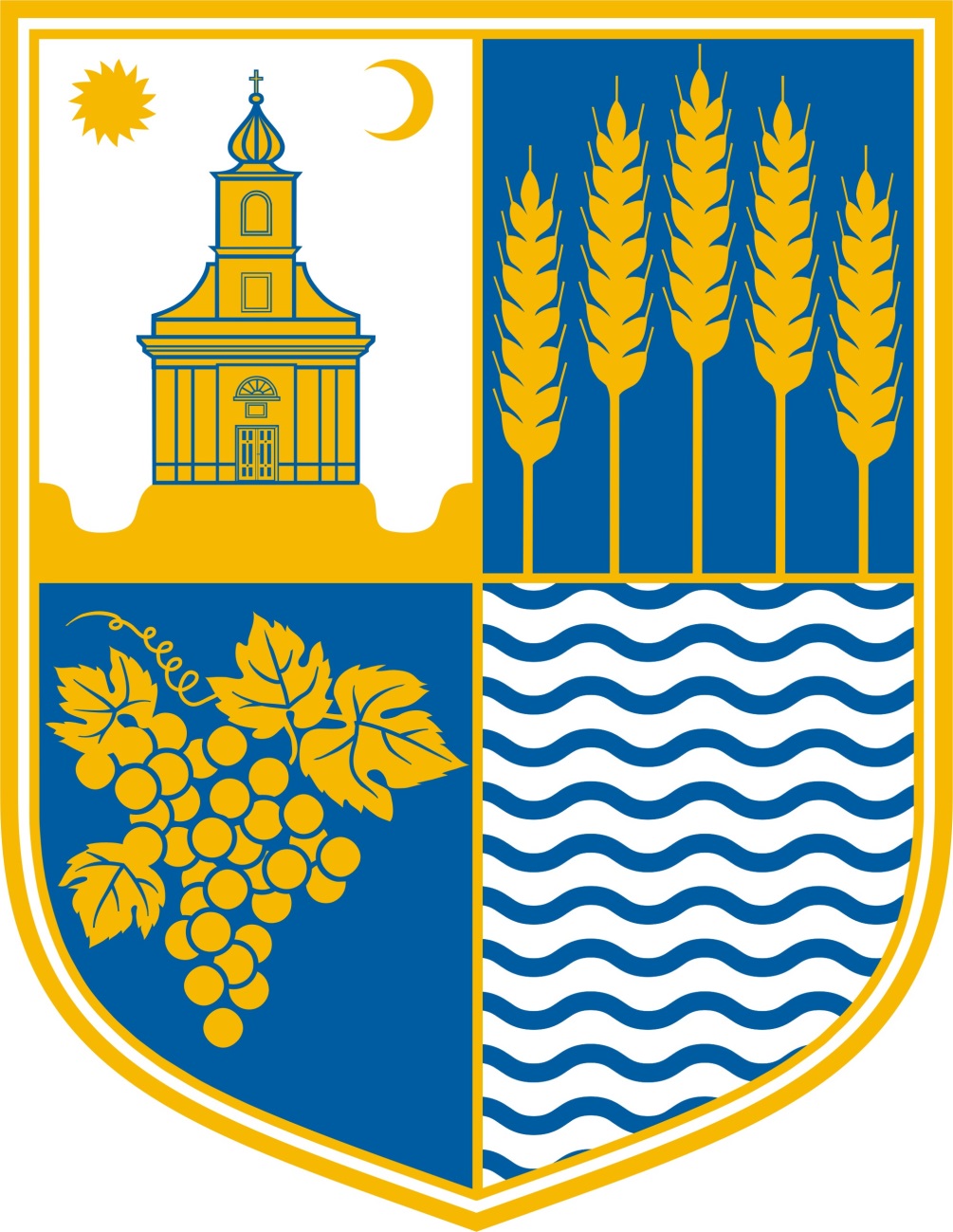  Harc, 2019.JOGSZABÁLYI HÁTTÉRA gyermekek védelméről és a gyámügyi igazgatásról szóló 1997. évi XXXI. törvény 96. § (6) bekezdése alapján a helyi önkormányzatnak minden év május 31-éig átfogó értékelést kell készítenie a gyermekjóléti és gyermekvédelmi feladatok ellátásáról. Az értékelés pontos tartalmát a gyámhatóságokról, valamint a gyermekvédelmi és gyámügyi eljárásokról szóló 149/1997. (IX. 10.) kormányrendelet írja elő. Ezek alapján értékelni szükséges a település demográfiai adatainak alakulását, az önkormányzat által nyújtott pénzbeli, illetve természetbeni ellátások biztosítását, a személyes gondoskodást nyújtó ellátások tapasztalatait, a jegyzői hatáskörben tett gyámhatósági intézkedéseket, a felügyeleti szervek ellenőrzésének tapasztalatait, a jövőre vonatkozó javaslatok és célok meghatározását, valamint a település bűnmegelőzési programját tartalmazza.ÁTFOGÓ ÉRTÉKELÉS1.)Harc Község demográfiai mutatói, különös tekintettel a 0-18 éves korosztály adataira:Harc Község állandó bejelentett lakcímmel rendelkező lakosainak száma 2018. december 31-én, korcsoport és nemek szerinti megoszlásban: 0-14 évesek:		65  férfi	  61     nő	 együtt: 126  fő15-18 évesek:		  9  férfi	  18     nő	  együtt:  27  fő18 év felettiek:  	346  férfi	356      nő  	   együtt: 702   fő___________________________________________________________________			         420   férfi	   435    nő	   összesen:  855  fő   -2-2.)Az önkormányzat által nyújtott pénzbeli és természetbeli ellátások biztosítása:Harc Község Önkormányzata a település lakosai számára a Gyvt.-ben meghatározott pénzbeli ellátásokat biztosítja a következőkben részletezett megoszlás szerint:Rendszeres gyermekvédelmi kedvezmény és rendkívüli gyermekvédelmi támogatás:2018-ban 18 család részesült rendszeres gyermekvédelmi kedvezményben, ez összesen 35 gyermeket érintett. Azt a gyermeket, fiatal felnőttet, akinek rendszeres gyermekvédelmi kedvezménye július és november hónapban fenn állt gyermekenként és esetenként 6000.- Ft, 6500.- Ft támogatás illette meg Erzsébet utalvány formájában. Elutasító határozat nem született egy esetben sem. Rendkívüli gyermekvédelmi támogatásban 2018-ban nem volt.Gyermekétkeztetés: A gyermekek étkeztetése a településen a napközi konyhán valósul meg. Ezt az ellátást az óvodás és az iskolás gyerekek vehetik igénybe. 3.)Az önkormányzat által biztosított személyes gondoskodást nyújtó ellátások: Harc községben a családsegítést 2016. január 1.-től a „Paksi Kistérségi Szociális Központ” által kerül ellátásra társulásban Csesznegi Andrea családsegítő személyében. Cím: 7172 Harc, Vörösmarty Tér 7. Elérhetősége: 06-20/2164615, hétfői napon 8-15 óráig Sióagárd községgel egyetemben.A családsegítő szorosan együttműködik a jelzőrendszer tagjaival, akik közé tartoznak a pedagógusok, az óvónők, a védőnő, a körzeti megbízott és a háziorvos aszisztens. Velük havi rendszerességgel, vagy szükség szerint tartotta a kapcsolatot szakmaközi megbeszéléseken. A szolgáltatás egy új elemmel, kézzel foghatóan pedig egy új szakember megjelenésével bővült minden településen. 2018 szeptember 1. napjától a közoktatási intézményekben iskolai-óvodai szociális munkások dolgoznak. Az iskolai óvodai szociális munkást itt Harcon a Szekszárdi Központ biztosítja. Plusz egy szakember aki segítségére lehet mind a közoktatási intézménynek, mind pedig a családsegítőnek. -3- 2017. évben a Szolgálat együttműködési megállapodás alapján 3 családot vagy egyént gondozott rendszeresen, illetve 7 egyszeri alkalommal megjelenő ügyfélnek nyújtott segítséget problémájával összefüggésben. A 10 család vagy egyén által igénybevett szolgáltatások: 2 alkalommal segítő beszélgetés, 6 alaklommal ügyintézéshez való segítségnyújtás, 1 alkalommal segítő beszélgetés.A településen nyilvántartott veszélyeztetett kiskorúak száma 3, ők 1 családban élnek. Veszélyeztetettségi okok: igazolatlan hiányzás, nevelési probléma, munkanélküliség.  A törvény 2017. évi változása miatt minden együttműködési megállapodással rendelkező családot havi 3 alkalommal egész évben összesen 108 alkalommal látogatta meg a családsegítő. Egész évben 2 probléma jelzés érkezett. Az egyik közoktatási intézményből, (mely nem helyi) igazolatlan iskolai hiányzás miatt, a másik pedig Gyámhivatali megkeresés volt környezettanulmány készítésére felülvizsgálathoz. Rendőrségtől jelzés nem érkezett 2018-ban.         A válsághelyzetben lévő várandós anyával való kapcsolatfelvétel minden esetben védőnői jelzés alapján történik, 2018.-ban nem volt egyetlen alkalom sem, amikor a családsegítő jelzést kapott volna.A településen nincs családjából kiemelt gyermek, ezért szülői gondozás sem történt.A gyermekek napközbeni ellátása: A helyi óvoda létszáma 2017. december 31. napján 28 fő. Az általános iskola 1-4 osztályában 14 fő a tanulói létszám.4.) Jegyzői hatáskörben tett gyámhatósági intézkedések: 2018. évben 1 család 3 kiskorú gyermeke áll továbbra is védelembe vétel alatt. Családból való kiemelés sem történt, így nem volt szükség szüleiknek gondozására.5.) A felügyeleti szervek által, gyámhatósági, gyermekvédelmi területen végzett szakmai ellenőrzések tapasztalatai: 2018. évben a Szolgálatot nem ellenőrizték. Esetkonferenciára a településen 2018-ban nem került sor. Harc Község Családsegítő Szolgálata a 15/1998.(IV.30.) NM rendelet 15§ (7) bekezdése szerinti települési tanácskozást 2018. január hónap 30. napján tartotta. Az erről készült feljegyzés mellékelve.-4-                               Harc Község Gyermekjóléti TanácskozásánakfeljegyzéseKészült: 2018. január 30. napján, Harc Község Önkormányzatának hivatalos helységében.Résztvevők:		Vajdáné Kesekes Zsuzsanna-védőnő	            Balogh Györgyi–Aljegyző Szakálosné Marosi Ildikó - óvodai ifjúságvédelmi felelőseCsesznegi Andrea – családgondozóBorbás László- Paks Kistérségi Szociális Központ VezetőBorbás László:Tisztelettel köszönti a megjelent jelzőrendszeri tagokat, külön köszönti az Aljegyző Asszonyt akik megtisztelték jelenlétükkel a Tanácskozást.Települési Tanácskozás megtartása törvényi kötelezettség, melyet február 28. napjáig kell életre hívni minden településen. A települési Tanácskozáson elhangzottak szerves részét képezik a szolgálatok egész éves működését értékelő beszámolónak, melyet minden Önkormányzat Képviselő Testülete május 31. napjáig meg is tárgyal. Ebből az egész évet értékelő átfogó beszámolóból készül egy intézkedési terv mely a településen ellátott családsegítés hatékonyabb működését segítheti elő.2016. január 1. napjától nagy változás, mely jelen települést is érinti, hogy a családsegítő Csesznegi Andrea csak 4 órában van jelen a Településen, hisz másik 2 további településen is ő látja el a családsegítői teendőket. Jelen pillanatban úgy gondoljuk ez a helyzet hosszú távon így fog működni. Jelen pillanatban úgy gondoljuk ez a helyzet hosszú távon így fog működni. A helyzet annyiból speciális, hogy családsegítő a Paksi Központhoz tartozik, az esetmenedzser pedig a Szekszárdi Központ alkalmazottja. Ennek ellenére jól működik a rendszer. A települési probléma megoldások a jelzőrendszeri tagok kezében vannak, hisz rajtuk múlik a jelzés, annak gyorsasága és mikéntje.2018. szeptembere újabb változást hoz minden település életében, mégpedig kötelezően ellátandó feladat lesz az iskolai és óvodai szociális munka. 1000 fő után 1 fő segítőt kell alkalmazni.Átadnám a szót a jelzőrendszeri tagoknak, akik kérem értékeljék az elmúlt évet:-5-Szakálosné Marosi Ildikó:Nincs különösebb probléma az óvodában, jó a kapcsolat a családsegítővel, hamar megoldja a felé jelzett problémát. Jó a kommunikáció köztünk. Egy család van akivek szoros kommunikációra törekszünk a családsegítő és védőnő viszonylatában, de működik a rendszer jelenleg nincs különösebb probléma.Vajdáné Kerekes Zsuzsanna:Szintén elmondhatom, hogy jól működik, hatékony a rendszer folyamatos az információ áramlás a családsegítő, az óvoda és köztem.Borbás László:Harc Község szerencsés helyzetben van a problémákat hatékonyan sikerül megoldani.Balogh Györgyi:Van probléma településen, de hatékonyan dolgoznak a szakemberek, élő a kapcsolat és folyamatos az információáramlás.Borbás László:Rövid de velős volt a Tanácskozás, jók a visszajelzések és a tapasztalatok tükrében igyekszünk továbbra is így működni. Intézkedési terv:Cél a jelenleg is jól működő rendszer megtartása.Gerjen, 2018. január 30.-6-6.) Jövőre vonatkozó javaslatok, célok meghatározása a Gyvt. előírásai alapján:A korábbi évekhez hasonlóan továbbra is nagy hangsúlyt fektet a település a prevencióra. A prevenció érdekében a jelzőrendszer tagjai közötti együttműködés megfelelő. Az egyre több családot érintő anyagi problémákra szintén nagyobb hangsúlyt kell fektetni, ám ehhez szükséges lenne a családok motiváltsága is.7.) A bűnmegelőzési program :2018-ban nem készült bűnmegelőzési program.8.)A települési önkormányzat és a civil szervezetek közötti együttműködés:Harc Község Önkormányzata a településen működő civil szervezetekkel kapcsolatban áll, velük szükség szerint együtt működik.Harc, 2019. május 22.                                                                                          Dr. Solymár Anna Virág                                                                                                           aljegyzőA beszámolót készítette:Csesznegi Andrea családsegítő-7-